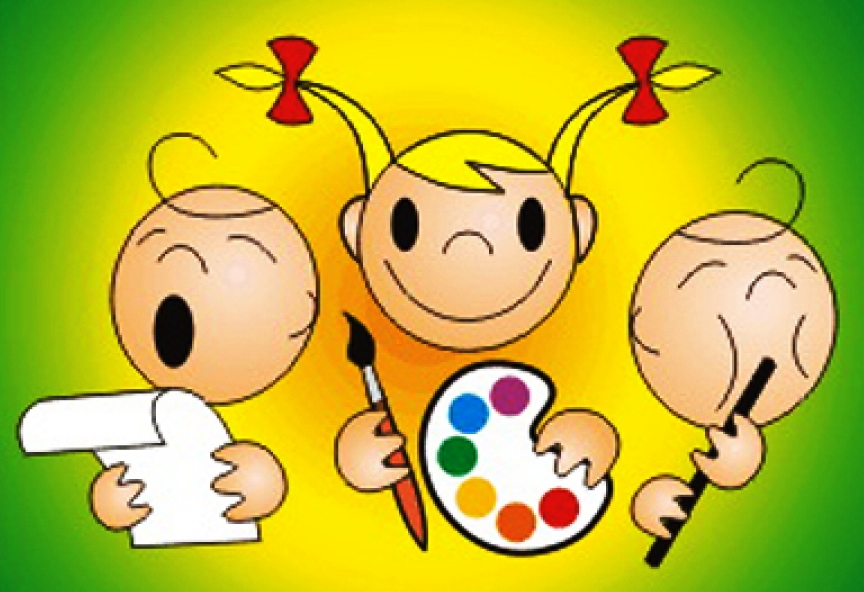 Результаты конкурса «Весенняя капель» среди учащихся 5 классов:Художественное слово:1 место – Частикова Елизавета, 5 «А» класс (стихотворение «Красивая наша планета»)                   Сюткин Тимофей, 5 «Б» класса (стихотворение о природе)2 место – Манчурова Марина, 5 «Д» класс (стихотворение «Земля»)3 место – Сарафанникова Елена и Панкратова София, 5 «Г» класс (стихотворение «Берегите природу»)Хореография:1 место – Танец «Народы Земли», 5 «Г» класс2 место – Танец «Наш дом – Земля», 5 «А» класс                  Танец, 5 «В» класс3 место – Танец «Калинка», 5 «Д» классВокал:1 место - Песня «Дорога к солнцу», 5 «А» класс                  Песня «Наш дом», 5 «В» класс2 место – Песня «От Волги до Енисея», 5 «Б» класс                  Песня «Шли солдаты на войну», 5 «Д» класс3 место – Песня «Нет ничего прекрасней на планете», 5  «Г» классСпециальная номинация «За музыкальность»: Колесов Савва, 5 «Б» классМолодцы!!!Результаты конкурса «Весенняя капель» среди учащихся 6 классов:Художественное слово:1 место – Барон Екатерина, 6 «Б» класс (стихотворение «Планета Земля»)2 место – Ившин Илья, 6 «В» класс (стихотворение «Что натворили мы в 20 веке?»)3 место – Фукалова Валерия, 6 «Г» классХореография:1 место – Танец 6 «Б» класс2 место – Танец «Экологический», 6 «В» класс3 место – Танец «Джентльмены», 6 «А» классВокал:1 место – не присуждалось2 место – Песня «Май», 6 «А» класс                  Песня «Мир без войны», Смехова Виктория 6 «Д» класс3 место – Песня «День без выстрела», 6 «Б» класс                  Песня «Море волнуется», Антакова Светлана и Куликова Лера 6 «Г» классМолодцы!!!Результаты конкурса «Весенняя капель» среди учащихся 7-8 классов:Художественное слово:1 место – Кошечко Дмитрий, 7 «Д» (стихотворение «Русское чудо вятский характер»)                   Порубов Леонид, 8 «Г» (стихотворение «На реке половодье»)2 место – Санникова Анна,7 «Б» (стихотворение «И только ахает природа»)                  Загоскина Анастасия, 8 «В» (стихотворение «Счастливый мир»)3 место – Герасимова Ольга, 8 «Б» (стихотворение «Пусть каждый любит сладость лжи»)                  Бикбулатова Наталья, 8 «Д» (стихотворение «Соловей»)Хореография:1 место – Танец «Весеннее настроение», 8 «Г» класс2 место – Танец «На всю планету Земля», 8 «Б» класс3 место – Танец, 7 «Б» классВокал:1 место – Песня «Видишь себя», Ефремова Елена, 7 «Б» класс                  Песня «Сердце Земли», Федотова Настя, 8 «А» класс2 место – Песня «Россия – мы дети твои», 8 «Д» класс3 место – Песня «Может, знает лес»,  Осколков Сева, 7 «А» классМолодцы!!!